Mata Kuliah	      	:  Pengantar Ekonomi Makro                               Semester :  II				SKS : 3	       Kode : 31070Dosen	: KOMPETENSI     	: Mampu membuat kesimpulan berdasarkan hasil pengujian dan analisis data dari data  yang di  kumpulkan.* catatan : Penjelasan pengisian tabel dapat dilihat dalam WI Rancangan PerkuliahanKompenen Penilaian : Rincian besarnya bobot penilaian mata kuliah, acuan secara rinci adalah sebagai berikut:Kehadiran	: 10%**UTS		: 25%**UAS		: 25%**Tugas-Tugas  	: 40%** (Termasuk dalam Bobot Nilai dalam Tabel Aktifitas Perkuliahan diluar persentasi UTS dan UAS)**Catatan : Persentasi dari rincian tersebut sebagai ilustrasi saja, koordinator/dosen pengampuh mata kuliah dapat menyesuaikan dengan kebutuhanDaftar Pustaka :Sadono Sukirno,Makroekonomi, Teori Pengantar,2006, PT Raja Grafindo Persada. JakartaSuparmoko,, 2004, Pengantar Ekonomika Makro,  BPFE Yogyakarta Eugene A. Diulio,Schaum's Outline Series(Seri Buku Schaum), Teori Ekonomi Makro,Teori dan Soal Jawab, 2002, Jilid 2, Erlangga,Jakarta  Paul A. Samuelson & William D. Nordhaus, 2005, Economics,McGRAW-HILL INTERNATIONAL EDITIONS, 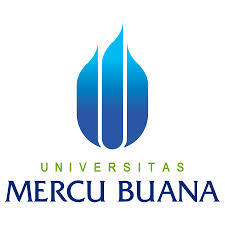 RANCANGAN PEMBELAJARANPROGRAM STUDI S1  MANAJEMENFAKULTAS EKONOMI DAN BISNIS QNo. Dokumen12-2-1.2.02.00Tgl. Efektif01 Maret 2014TATAPMUKAKEKEMAMPUAN AKHIR YANG DIHARAPKANBAHAN KAJIANBENTUKPEMBELAJARANKRITERIAPENILAIANBOBOTNILAI1234561Mampu memahami kontrak perkuliahan,menjelaskan dan mengidentifikasikannyaRuang lingkup analisis makroekonomi dan Model arus melingkar pembayaran penerimaan dan produksi dalam perekonomianDiscovery learningKemampuan  memahami dan menjelaskan 2Mampu memahami dan menjelaskan Penghitungan dan struktur pendapatan nasionalStruktur Pendapatan Nasional dan Metode Penghitungan Pendapatan NasionalContextual learnigCase studyKemampuan  memahami,dan menjelaskandan menyelesaikanTM 1-210%3Mampu memahami dan menjelaskan Keseimbangan ekonomi 2 sektorKeseimbangan ekonomi 2 sektorContextual learnigKemampuan  memahami dan menjelaskan dan menyelesaikan.4Mampu memahami dan menjelaskan Keseimbangan ekonomi 3 sektor dalam sistem lump-sum tax dengan transferKeseimbangan ekonomi 3 sektor dalam sistem lump-sum tax dengan transferContextual learnigKemampuan  memahami dan menjelaskan dan menyelesaikan.TM 3-515%5Mampu memahami dan menjelaskan Keseimbangan ekonomi 3 sektor dalam sistem proportional tax dengan transferKeseimbangan ekonomi 3 sektor dalam sistem proportional tax dengan transferContextual learnigKemampuan  memahami dan menjelaskan dan menyelesaikan.6Mampu memahami dan menjelaskan Keseimbangan ekonomi 4 sektor dalam sistem lump-sum tax dengan transferKeseimbangan ekonomi 4 sektor dalam sistem lump-sum tax dengan transferContextual learnigKemampuan  memahami dan menjelaskan dan menyelesaikan.7Mampu memahami dan menjelaskan Keseimbangan ekonomi 4 sektor dalam sistem proportional tax dengan transferKeseimbangan ekonomi 4 sektor dalam sistem proportional tax dengan transferContextual learnigKemampuan  memahami dan menjelaskan dan menyelesaikan.5%8UTSUTSUTSUTS30%9Mampu memahami dan menjelaskan Uang, lembaga keuangan dan penawaran uangUang, Lembaga Keuangan dan penawaran uang.Discovery learningKemampuan  memahami dan menjelaskan dan menyelesaikan.10Mampu memahami dan menjelaskan penawaran uang dan kegiatan ekonomi negaraPenawaran uang dan kegiatan ekonomi negaraContextual learnigKemampuan  memahami dan menjelaskan dan menyelesaikan.11Mampu memahami dan menjelaskan Pengangguran dan kebijakan pemerintahPengangguran dan kebijakan pemerintahContextual learnigKemampuan  memahami dan menjelaskan dan menyelesaikan.12Mampu memahami dan menjelaskan Inflasi dan kebijakan pemerintahInflasi dan kebijakan pemerintahContextual learnigKemampuan  memahami dan menjelaskan dan menyelesaikan.13Mampu memahami dan menjelaskan Perdagangan internasional pendeketan absolte advantage (keuntungan mutlak)Perdagangan internasional pendeketan absolte advantage (keuntungan mutlak)Contextual learnigKemampuan  memahami dan menjelaskan dan menyelesaikan.14Mampu memahami dan menjelaskan Perdagangan internasional pendeketan comparative advantage (keuntungan komparatif)Perdagangan internasional pendeketan comparative advantage (keuntungan komparatif)Contextual learnigKemampuan  memahami dan menjelaskan dan menyelesaikan.15Mampu memahami dan menjelaskan penyusunan struktur neraca pembayaran luar negeriPenyusunan struktur neraca pembayaran luar negeri dan kebijakan penyesuaian dalam neraca pembayaran luar negeri tersebutContextual learnigKemampuan  memahami dan menjelaskan dan menyelesaikan.TM9-155%16U A SU A SU A SU A S40%Jakarta,  1 Maret 2014Nama FungsiParaf/TanggalDibuat OlehDosen Pengampu / Koordinator MK Diperiksa OlehKetua Program StudiDr. Rina Astini, SE, MMDisahkan OlehDekanProf. Dr. Wiwik Utami, Ak, MS, CA	